Name							     The Naughty Bus Superwrite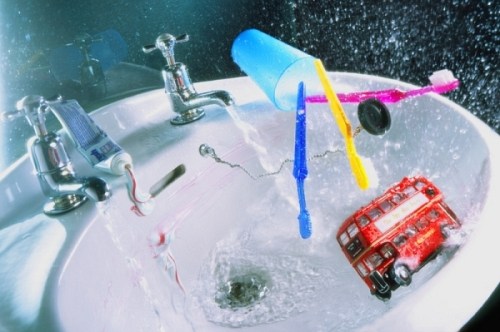 